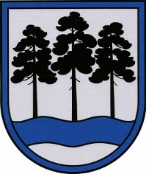 OGRES  NOVADA  PAŠVALDĪBAReģ.Nr.90000024455, Brīvības iela 33, Ogre, Ogres nov., LV-5001tālrunis 65071160, e-pasts: ogredome@ogresnovads.lv, www.ogresnovads.lv PAŠVALDĪBAS DOMES SĒDES PROTOKOLA IZRAKSTS33.Par grozījumu Ogres novada pašvaldības domes 2023.gada 30.marta lēmumā “Par Edgara Kauliņa Lielvārdes vidusskolas amatu klasificēšanas rezultātu apkopojuma apstiprināšanu” (protokola izraksts Nr. 3, 44.)Ogres novada pašvaldībā saņemts Edgara Kauliņa Lielvārdes vidusskolas direktores Kristīnes Baltas 2023.gada 17.augusta iesniegums (reģistrēts Ogres novada pašvaldībā 2023.gada 18.augustā ar Nr.2-4.1/4260) par izmaiņu veikšanu E.Kauliņa Lielvārdes vidusskolas amatu klasificēšanas rezultātu apkopojumā sakarā ar darbinieku darba noslodzes izvērtēšanu, izslēdzot no iestādes amatu saraksta amata vienību “mikroautobusa vadītājs”. Pamatojoties uz Pašvaldību likuma 10.panta pirmās daļas 8.punktu, balsojot: ar 20 balsīm "Par" (Andris Krauja, Artūrs Mangulis, Atvars Lakstīgala, Dace Kļaviņa, Dace Māliņa, Dace Veiliņa, Dainis Širovs, Dzirkstīte Žindiga, Gints Sīviņš, Ilmārs Zemnieks, Jānis Iklāvs, Jānis Kaijaks, Jānis Siliņš, Kaspars Bramanis, Pāvels Kotāns, Raivis Ūzuls, Rūdolfs Kudļa, Santa Ločmele, Toms Āboltiņš, Valentīns Špēlis), "Pret" – nav, "Atturas" – nav,Ogres novada pašvaldības dome NOLEMJ:Izdarīt Ogres novada pašvaldības domes 2023.gada 30.marta lēmumā “Par Edgara Kauliņa Lielvārdes vidusskolas amatu klasificēšanas rezultātu apkopojuma apstiprināšanu” (protokola izraksts Nr. 3, 44.) šādu grozījumu:svītrot pielikuma 6.punktu.Noteikt, ka grozījums Edgara Kauliņa Lielvārdes vidusskolas amatu klasificēšanas rezultātu apkopojumā stājas spēkā ar 2023.gada 1.septembri.Kontroli par lēmuma izpildi uzdot Ogres novada pašvaldības izpilddirektora vietniekam.(Sēdes vadītāja,domes priekšsēdētāja vietnieka G.Sīviņa paraksts)Ogrē, Brīvības ielā 33                   Nr.15 2023. gada 31. augustā